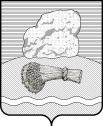 РОССИЙСКАЯ ФЕДЕРАЦИЯКалужская областьДуминичский районАдминистрация сельского поселения«ДЕРЕВНЯ  БУДА»Р А С П О Р Я Ж Е Н И Ед.Буда        «30»  сентября  2022 г.                                                                 №  30-рОб общественном обсуждении проекта программыпрофилактики риска причинения вреда (ущерба)охраняемым законом ценностям по муниципальномуконтролю в сфере благоустройства на территориисельского поселения «Деревня Буда»Руководствуясь ст. 44 Федерального закона от 31 июля 2021 г. № 248-ФЗ «О государственном контроле (надзоре) и муниципальном контроле в Российской Федерации», частью 4 статьи 24 Федерального закона от 21.07.2014 № 212-ФЗ «Об основах общественного контроля в Российской Федерации»,   постановлением Правительства Российской Федерации от 25.06.2021 № 990 «Об утверждении Правил разработки и утверждения контрольными (надзорными) органами программы профилактики рисков причинения вреда (ущерба) охраняемым законом ценностям», пунктом 14 Положения о муниципальном контроле в сфере благоустройства на территории сельского поселения «Село Брынь», утвержденного Решением сельской Думы сельского поселения «Деревня Буда» от 31.08.2021 № 29:1. Утвердить проект программы профилактики риска причинения вреда (ущерба) охраняемым законом ценностям по муниципальному контролю в сфере благоустройства на территории сельского  поселения «Деревня Буда» на 2023 год (Приложение 1).2. Провести с 01.10.2022 по 01.11.2022 общественное обсуждение проекта программы профилактики риска причинения вреда (ущерба) охраняемым законом ценностям по муниципальному контролю в сфере благоустройства на территории сельского  поселения «Деревня Буда».3. Определить порядок проведения общественного обсуждения проекта программы профилактики риска причинения вреда (ущерба) охраняемым законом ценностям по муниципальному контролю в сфере благоустройства на территории сельского  поселения «Деревня Буда» (Приложение 2).4. Настоящее Распоряжение вступает в силу с даты его подписания, подлежит обнародованию и размещению на официальном сайте администрации сельского поселения «Деревня Буда» не позднее 01.10.2022.Глава администрации                                   О.Л.ЧечеткинаПроект Программыпрофилактики рисков причинения вреда (ущерба)охраняемым законом ценностям в рамках муниципальногоконтроля в сфере благоустройства на территории сельского поселения «Деревня Буда» на 2023 годРаздел 1. Анализ текущего состояния осуществления контроля в сфере благоустройства, описание текущего уровня развития профилактической деятельности контрольного (надзорного) органа, характеристика проблем, на решение которых направлена программа профилактики рисков причинения вреда1.1.Муниципальный контроль в сфере благоустройства на территории сельского поселения «Деревня Буда» осуществляется в соответствии с Федеральным законом от 31.07.2020 № 248-ФЗ «О государственном контроле (надзоре) и муниципальном контроле в Российской Федерации», Федеральным законом от 11.06.2021 № 170-ФЗ «О внесении изменений в отдельные законодательные акты Российской Федерации в связи с принятием Федерального закона «О государственном контроле (надзоре) и муниципальном контроле в Российской Федерации», Федеральным законом от 06.10.2003 № 131-ФЗ «Об общих принципах организации местного самоуправления в Российской Федерации», Уставом сельского поселения «Деревня Буда».Муниципальный контроль в сфере благоустройства на территории сельского поселения «Деревня Буда» осуществляет администрация сельского поселения «Деревня Буда»  (далее – орган муниципального контроля).В соответствии с Положением о муниципальном контроле в сфере благоустройства на территории сельского поселения «Деревня Буда» (далее Положение о контроле), муниципальный контроль в сфере благоустройства осуществляется в форме проведения внеплановых проверок соблюдения Правил благоустройства территории муниципального образования сельское поселение «Деревня Буда», требований к обеспечению доступности для инвалидов объектов социальной, инженерной и транспортной инфраструктур и предоставляемых услуг, информирования и консультирования физических и юридических лиц, проживающих и (или) осуществляющих деятельность на территории сельского поселения «Деревня Буда», об установленных Правилах благоустройства.В рамках муниципального контроля в сфере благоустройства осуществляется выявление и предупреждение правонарушений в области благоустройства территории сельского поселения «Деревня Буда»За текущий период 2022 года в рамках осуществления муниципального контроля в сфере благоустройства внеплановые контрольные (надзорные) мероприятия, на территории сельского поселения «Деревня Буда»   не проводились в связи с отсутствием оснований.В части проведения мероприятий по контролю без взаимодействия с контролируемыми лицами в течение года проводилисьрейды по проверке соблюдения обязательных требований Правил благоустройства территории сельского поселения «Деревня Буда» с целью улучшения санитарного состояния и соблюдения Правил благоустройства территории сельского поселения. В случае выявления при проведении рейдов нарушений требований Правил благоустройства предпринимались соответствующие меры по их пресечению.1.2. В текущем периоде 2022 года в рамках профилактических действий осуществлены следующие мероприятия:- обеспечено размещение на официальном сайте администрации сельского поселения «Деревня Буда» в сети «Интернет» сведений, содержащих обязательные требования, оценка соблюдения которых является предметом муниципального контроля путем размещения перечня нормативных правовых актов, содержащих обязательные требования, а также текстов соответствующих нормативных правовых актов;- осуществлено информирование физических и юридических лиц по вопросам соблюдения обязательных требований посредством размещения и поддержания в актуальном состоянии на официальном сайте администрации сельского поселения «Деревня Буда» в сети «Интернет» текстов нормативных правовых актов, регулирующих осуществление муниципального контроля в сфере благоустройства;сведений об изменениях, внесенных в нормативные правовые акты, регулирующие осуществление муниципального контроля в сфере благоустройства;информации о мерах ответственности, применяемых при нарушении обязательных требований, а также обобщения практики осуществления муниципального контроля за соблюдением Правил благоустройства и размещения ее на официальном сайте.Консультирование контролируемых лиц и их представителей не осуществлялось в связи с тем, что контролируемые лица и их представители в текущем периоде 2022 года  по вопросам, связанным с организацией и осуществлением муниципального контроля не обращались.При осуществлении муниципального контроля в сфере благоустройства проведение профилактических мероприятий, направленных на снижение риска причинения вреда (ущерба) охраняемым законом ценностям, является приоритетным по отношению к проведению контрольных мероприятий и способствует побуждению к добросовестности и повышению ответственности контролируемых лиц, снижению количества выявляемых нарушений обязательных требований муниципальных правовых актов в сфере благоустройства.1.3. К проблемам, на решение которых направлена Программа профилактики,относятся случаи:1) ненадлежащего содержания и уборки прилегающих территорий;2) складирования твердых коммунальных отходов вне выделенных для такого складирования мест;3) выгула животных и выпаса сельскохозяйственных животных и птиц на территориях общего пользования.Наиболее распространенными причинами перечисленных нарушений являются отсутствие у отдельных граждан экологической культуры, стремления к сохранению чистоты,  стремления к экономии ресурсов, необходимых для систематического проведения мероприятий, направленных на создание комфортных условий проживания и сохранность окружающей среды, а также отсутствие представления о размерах административных штрафов, подлежащих уплате в случае нарушения Правил благоустройства.Таким образом, Программа профилактики направлена на решение проблемы предупреждения нарушений обязательных требований и повышения правовой грамотности контролируемых лиц, что в свою очередь должно привести к уменьшению количества контрольных мероприятий и снижению количества нарушений в сфере благоустройства.Раздел 2. Цели и задачи реализации программы профилактики2.1. Настоящая Программа разработана на 2023 год и направлена на достижение следующих основных целей:- стимулирование добросовестного соблюдения обязательных требований в сфере благоустройства всеми контролируемыми лицами;- устранение условий, причин и факторов, способных привести к нарушениям обязательных требований и (или) причинению вреда (ущерба) охраняемым законом ценностям;- создание условий для доведение обязательных требований до контролируемых лиц, повышение информированности о способах их соблюдения.2.2. Задачами реализации программы являются:- укрепление системы профилактики нарушений обязательных требований в сфере благоустройства;- выявление причин, факторов и условий, способствующих нарушениям обязательных требований, разработка мероприятий, направленных на устранение таких причин;- повышение правосознания и правовой культуры юридических лиц, индивидуальных предпринимателей и граждан.Раздел 3. Перечень профилактических мероприятий, сроки (периодичность) их проведенияПри осуществлении муниципального контроля всоответствии с  Положением о контроле могут проводиться следующие виды профилактических мероприятий:- информирование;- консультирование.Раздел 4. Показатели результативности и эффективности Программы:Приложение 2к Распоряжениюадминистрации сельского поселения«Деревня Буда»  от 30.09.2022 № 30-рПорядокпроведения общественного обсуждения  проекта программы профилактики риска причинения вреда (ущерба) охраняемым законом ценностям по муниципальному контролю в сфере благоустройства на территории сельского  поселения  «Деревня Буда» 1. Для участия в общественном обсуждении проекта программы профилактики риска причинения вреда (ущерба) охраняемым законом ценностям по муниципальному контролю в сфере благоустройства на территории сельского  поселения «Деревня Буда» (далее – проект программы профилактики) организатору общественного обсуждения - администрации сельского поселения «Деревня Буда» (далее – организатор общественного обсуждения) в письменном виде вносятсяпредложения по проекту программы профилактики:1.1. на бумажном носителе:1.1.1. непосредственно организатору общественного обсуждения по адресу: Калужская область, Думиничский район, д.Буда ул.Центральная д.1, в часы его работы (с понедельника по четверг с 8.00 час. 00 мин до 12 час. 00 мин и с 14 час. 00 мин до 17 час. 15 мин; в пятницу с 8.00 час. 00 мин до 12 час. 00 мин и с 14 час. 00 мин до 16 час. 00 мин);1.1.2. посредством почтового отправления по адресу: 249320 Калужская область, Думиничский район, д.Буда ул.Центральная д.1 1.2. в электронном виде по адресу: admbuda@mail.ru.2. Дата начала приема предложений по проекту программы профилактики: 01.10.2022.  Дата окончания приема предложений по проекту программы профилактики: 01.11.2022.3. Внесенные предложения по программе профилактике подлежат регистрации организатором общественного обсуждения в порядке, общем для всей поступающей в администрацию сельского поселения «Деревня Буда» корреспонденции, а также обязательному рассмотрению организатором общественных обсуждений с 01.11.2022 по 01.12.2022 с формированием мотивированного заключения по каждому предложению о его учете (в том числе частичному) или отклонению.4. Проект программы профилактики направляется в общественный совет при администрации сельского поселения «Деревня Буда» не позднее 07.12.2022.5. Результаты общественного обсуждения (включая перечень предложений и мотивированных заключений об их учете (в том числе частичном) или отклонении размещаются организатором общественного обсуждения на официальном сайте администрации сельского поселения «Деревня Буда» в сети «Интернет» https://admbuda.ru/ не позднее 10.12.2022.Приложение 1к Распоряжениюадминистрации сельского поселения«Деревня Буда»от 30.09.2022 № 30-р№ п/пНаименование мероприятияСрок реализации мероприятияОтветственный исполнитель12341Информирование.Размещение на официальном сайте администрации сельского поселения «Деревня Буда» в сети «Интернет» соответствующих сведений, содержащих обязательные требования, оценка соблюдения которых является предметом муниципального контроля.Весь периодГлава администрации сельского поселения «Деревня Буда»2Информирование физических и юридических лиц по вопросам соблюдения обязательных требований, в том числе посредством опубликования руководств по соблюдению обязательных требований.В случае изменения обязательных требований – подготовка и распространение комментариев о содержании новых нормативных правовых актов, устанавливающих обязательные требования, внесенных изменениях в действующие акты, сроках и порядке вступления их в действие, а также рекомендаций о проведении необходимых организационных, технических мероприятий, направленных на внедрение и обеспечение соблюдения обязательных требованийВ течение года, по мере необходимостиГлава администрации сельского поселения «Деревня Буда»3Консультирование в устной (по телефону, посредством видео-конференц-связи, на личном приеме либо в ходе проведения профилактического мероприятия, контрольного (надзорного) мероприятия)либо письменной форме контролируемых лиц или их представителей по вопросам:1) организация и осуществление муниципального контроля;2) порядок осуществления профилактических, контрольных (надзорных) мероприятийВ течение года по мере поступления обращенийГлава администрации и специалист администрации сельского поселения «Деревня Буда»Наименование показателяЗначение показателяИнформированность подконтрольных субъектов о содержании обязательных требованийне менее 60 % опрошенныхПонятность обязательных требований, их однозначное толкование подконтрольными субъектами и должностными лицами муниципального контроляне менее 60 % опрошенныхИнформированность подконтрольных субъектов о порядке проведения проверок, правах подконтрольных субъектов при проведении проверкине менее 60 % опрошенныхВыполнение профилактических мероприятий, согласно пункту 3 настоящей Программы100%  мероприятий, предусмотренных пунктом 3 настоящей  Программы